            2017 USTA League Tennis Schedule (Northwest Washington)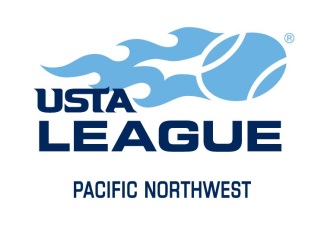 Northwest Washington includes the following: all points between Kent and Bellingham including the greater Seattle/Bellevue/Everett areaNorthwest Washington USTA Area League Coordinator: Jill Borgida, 425-531-5595, jborgida@pnw.usta.com*Playoffs dependent on number of teams in leagueMinimum number of players registered by: Captains must ensure the following number of players are registered through Tennis Link by the date above:Adult 18, Adult 40 = 8 players (5 for 2.5 and 5.0+); Adult 55, Adult 65, Mixed 18, Mixed 40, Mixed 55 = 6 players, One doubles = 2All players must have a valid NTRP Rating and USTA membership through the end of the seasonPlayers who do not have a valid NTRP Rating need to self-rate at tennislink.usta.com